جامعة السودان للعلوم والتكنولوجياكلية الدراسات العلياكلية الفنون الجميلة والتطبيقيةبحث لنيل درجة الدكتوراة في الخط العربي بعنوان:الحرف العربي بين المعاصرة والتقليددراسة تحليلية وجمالية للتجربة الحروفية السودانية Arabic calligraphy in its Contemporary and Traditional FormsAn Analytical and Aesthetic Study of the Sudanese Calligraphy Art.إعــداد الدارس:الدسوقي حسن عيسى السنهوريمشرف رئيس:د. عمر محمد الحسن درمهمشرف معاون:مشارك: احمد عبد الرحمن على بلال.الخرطوم- العــــام 2010م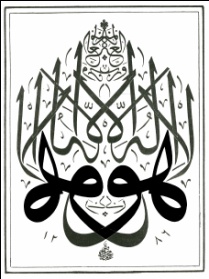 ملخص البحثيعتبر الخط العربي من أهم الفنون الإسلامية التي تفتخر بها الأمة على مرّ العصور، ومنها كانت الحروفية العربية والتي تعتبر تطوراً طبيعياً لهذا الفن الذي يمثل الهوية العربية والإسلامية. ويدور البحث حول جمالية الحرف العربي وقيمته التشكيلية والتعبيرية وعناصر التكوين فيه وفي اللوحة الخطية وأسسها الفنية والجمالية، وارتباطها باللغة وبالرقش العربي، كما توضح الدراسة مفهوم التقليد والأصالة في الحرف العربي وارتباطه بالتجريد في الفن الإسلامي. يعرض البحث المفهوم الفلسفي والجمالي عند القدامى والمحدثين واتجاهات علم الجمال.تتناول الدراسة الحروفية العربية من خلال تعريفها ونشأتها والاتجاهات المختلفة للوحة الخطية المعاصرة ( الحروفية ) واستلهام الحرف العربي والعلامة الخطية في الفن الحديث، واستخدام الفنان الغربي للحرف العربي، كما تعرض تجارب الحروفيين في البلاد العربية وتوضح الحركة التشكيلية السودانية بمدارسها المختلفة، وأثر الصوفية عليها، ثم نشأة الحروفية العربية في السودان وتصنيف  أعمال  فنانيها السودانيين .كما يتناول البحث التعرف على البنيوية كمنهج لتحليل بعض أعمال الحروفيين السودانيين من حيث الأسس البنائية والفنية والمعالجة والأسلوب الفني ، من خلال دراسة وتحليل مختارات من أعمال الحروفيين السودانيين وفق محورين: 1. وصف العمل الفني. 	2. تحليل العمل الفني وأسلوب الفنان.  بالإضافة إلى الخاتمة والنتائج والتوصياتAbstractArabic calligraphy is considered as one of the most significant Muslim arts. It has been a source of pride for several centuries. The art of Arabic calligraphy is a natural development of this art that symbolizes the Arab and Muslim identity. This research revolves around the aesthetics of Arabic letters. It also shows the formal and expressional value of Arabic calligraphy, including its componential elements, its artistic and aesthetic fundamentals and its link with the Arabic language and embroidery. The study also explains the concept of traditionalism and originality in Arabic calligraphy.The study also covers the modern and ancient thoughts, and also the modern concepts and the deferent trends of aesthetics.The study includes the rise and definition of the art of Arabic calligraphy and its inspiration (together with its liner signs) in modern arts and how western artists made use of Arabic calligraphy.It also describes the experience of calligraphers in the Arab world. It focuses on the Sudanese art movement in its various trends and the influence of Sufism, in addition to a survey of the rise of Arabic calligraphy in Sudan with a classification of the Sudanese artists. The study also identifies Structuralism as a method for analysis of some Sudanese calligraphers from the point of view of the structural and artistic bases, the artistic treatment and style. The chapter also conducts an analytical study of selected works of Sudanese Calligraphers from two perspectives: A description of their art works.An analysis of their works and styles.The research concludes results and recommendations.